SNLP je v jednom srdciTento projekt se jmenuje „SRDCE S LÁSKY DAROVANÉ“. Jeho cílem je těšit. Vybrali jsme si těžce nemocné pacienty z SNLP  v Kopřivnici. Proč padl los právě na SNLP? Myslíme si, že bychom SNLP mohli tímto projektem potěšit.  Jsme žáci 7. A ze ZŠ 17. listopadu v Kopřivnici a všechny Vás zdravíme.Každý z Vás je v něčem výjimečný a každý z Vás je důležitý. Víme, že Vaše situace, ve které jste se ocitli, není jednoduchá. Proto darujme SRDCE Z LÁSKY DAROVANÉ právě vám.Velkou oporou pro Vás je určitě personál SNLP. Proto srdce patří nejen vám pacientům, ale také milým a nápomocným sestřičkám a doktorů, kteří se o Vás dobře starají. Dávají vám jídlo, naklepávají peřiny, pomáhají vám vstát a mnoho jiných důležitých věcí.  Věnujeme ho také všem, kteří tady přiházejí s dobrým srdcem.Tímto bychom chtěli vyjádřit, že Vám všem přejeme hodně štěstí, zdraví, úspěchů a síly do dalších dnů. Važ si starce i tehdy, kdyby ze stařecké slabosti pozapomněl svých vědomostí.NEJČASTĚJŠÍ PŘÍPADY1.  Pacienti po zlomenině2. Pacienti se srdečním onemocněním3. Pacienti s onkologickým onemocněním4. Pacienti s duševním onemocněním  OBRÁZKY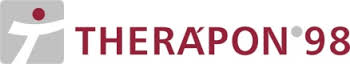 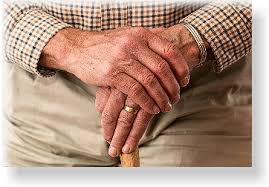 